ПРАВИТЕЛЬСТВО САРАТОВСКОЙ ОБЛАСТИМИНИСТЕРСТВО МОЛОДЕЖНОЙ ПОЛИТИКИ 
И СПОРТА ОБЛАСТИМатериалы коллегииминистерства молодежной политики и спорта областиСаратов2018ПОВЕСТКАзаседания коллегии министерства молодежной политики и спорта Саратовской области по вопросу «Развитие физической культуры и спорта на территории Саратовской области в 2017 году и задачи на 2018 год»Вступительное слово.1. «Об итогах развития отрасли «физическая культура и спорт» в 2017 году,  основные направления и задачи деятельности на 2018 год»2. «Об итогах реализации III этапа внедрения Всероссийского физкультурно-спортивного комплекса «Готов к труду и обороне» (ГТО) на территории Саратовской области» 3. «Система подготовки спортивного резерва и пути ее модернизации в Саратовской области»4. «Об итогах работы Общественного совета по физической культуре и спорту при министерстве молодежной политики и спорта Саратовской области в 2017 году и планы на 2018»5. «Итоги статистической государственной отчетности»6. Награждение. Состав коллегии министерства молодежной политики и спорта области Справка«Об итогах развития отрасли «физическая культура и спорт» в 2017 году,  основные направления и задачи деятельности на 2018 год»Развитие физической культуры и спорта в регионе осуществляется                    в рамках подпрограммы «Физическая культура и спорт» Государственной программы Саратовской области «Развитие физической культуры, спорта, туризма и молодежной политики на 2014-2020 гг.». ФИЗКУЛЬТУРНО-МАССОВЫЕ МЕРОПРИЯТИЯ По данным федерального статистического наблюдения численность систематически занимающихся физической культурой и спортом на 01.01.2018 составила 770 241 человек или 33,3 % от общей численности населения (2016 год – 717 749 человек или 30,8 %). В соответствии с государственной программой Саратовской области «Развитие физической культуры, спорта, туризма и молодежной политики на 2014-2020 годы» плановое значение данного целевого показателя на 2017 год составляет 
31,4 %.Увеличение показателя произошло за счет привлечения к участию в спортивных и физкультурно-массовых мероприятиях большего числа детей и молодежи, а также увеличения количества физкультурно-массовых мероприятий, проводимых в сельской местности. Проведено 41 спортивно-массовое мероприятие: 33 открытых Первенства по 12 видам спорта, 
6 Спартакиад, 2 областных фестиваля ВФСК «ГТО», областные соревнования школьников «Президентские состязания», областной  Спартианский фестиваль среди детских оздоровительных лагерей. Общее число участников спортивно-массовых мероприятий ГАУ СО «ФСЦ «Урожай» за 2017 г. составило 55 750 чел.Согласно календарному плану официальных физкультурных мероприятий и спортивных мероприятий Саратовской области в 2017 году на территории области проведено: 6 всероссийских и 142 областных физкультурно-массовых мероприятия среди различных возрастных и социально-демографических категорий населения с общим охватом более 720 000 человек. С 2016 года на территории области проходит заплыв через Волгу Волжский марафон «Река здоровья». В прошлом году в Марафоне, который состоялся 29 июля, приняли участие около 80 спортсменов из Пензенской, Саратовской, Волгоградской, Московской, Самарской и других областей.28 мая 2017 года на территории области впервые состоялся Саратовский велопарад в рамках единого дня Всероссийского велопарада. Протяженность маршрута составила около 14 км. Всего в мероприятии приняло участие порядка 5000 участников со всей области.Кроме того, 18 августа 2017 года на базе Центра общественной информации Балаковской атомной электростанции состоялась Всероссийская конференция «Современное состояние и перспективы дворового спорта в России». Организаторами Конференции выступили Министерство спорта Российской Федерации, Правительство Саратовской области, министерство молодежной политики, спорта и туризма области, а также администрация Балаковского муниципального района.Участниками конференции стали 103 человека из 28 регионов Российской Федерации.С 4 по 8 мая 2017 года в г. Саратове состоялось лично-командное первенство Приволжского федерального округа РФ по бадминтону среди юношей и девушек до 17 лет в рамках II этапа VIII летней Спартакиады учащихся России 2017 года.Указом Президента Российской Федерации от 24.03.2014 года № 172  возрожден  Всероссийский физкультурно-спортивный комплекс «Готов к труду и обороне» (ГТО)  как программная и нормативная основа физического воспитания населения.Комплекс состоит из 11 ступеней в соответствии с возрастными группами населения от 6 до 70 лет и старше, по 3 уровням трудности, соответствующим золотому, серебряному и бронзовому знакам.В настоящее время в Саратовской области работает сеть, состоящая из 45 центров тестирования, охватывающая все муниципальные районы области. Все муниципальные центры включены в реестр Федерального оператора Комплекса ГТО (АНО «Дирекция спортивных и социальных проектов» г. Казань). Тестирование населения осуществляется на 275 спортивных объектах области.По состоянию на 7 марта 2018 года на официальном сайте gto.ru зарегистрировано 170 259  жителей  Саратовской области. Саратовская область занимает 11 место в России по числу зарегистрированных на сайте gto.ru и 3 место в ПФО после Республики Татарстан и Республики Башкортостан.В 2017 году в Саратовской области протестировано 14 786 чел., из которых 9 164 чел., выполнили нормативы ВФСК ГТО, что составило 61,9 % от общего числа выполнявших (показатель государственной программы Саратовской области «Развитие физической культуры, спорта, туризма и молодёжной политики на 2014-2020 г. на 2017 г. составляет – 34 %):на «золотой» знак отличия сдали – 3028 чел;на «серебряный» знак отличия   – 3520 чел.;на «бронзовый» знак отличия – 2616 чел.Для сравнения количество знаков ГТО и доля населения, выполнившего  нормы комплекса ГТО, в соседних регионах:Саратовская область (население - 2 479 260 чел.) – 9 163 знака (доля - 0,37%)Самарская область (население  - 3 203 679 чел.) – 10 923 знака (доля - 0,34%)Нижегородская область – (население -3 247 713 чел.) – 10 323 знака (доля - 0,31%).Задачи на 2018 год:- увеличение численности систематически занимающихся физической культурой и спортом до 36 % в 2018 году;- реализация IV этапа внедрения Всероссийского физкультурно-спортивного комплекса «Готов к труду и обороне» (ГТО) среди жителей всех возрастных категорий.Кроме того, в  2018 году на территории области запланировано проведение Всероссийских физкультурно-массовых мероприятий:- финальных соревнований VII летней Универсиады высших учебных заведений Министерства сельского хозяйства Российской Федерации;- финального этапа Всероссийских соревнований по бадминтону «Проба пера» среди обучающихся общеобразовательных организаций;- соревнований по гребле на байдарках и каноэ в рамках IV летней Спартакиады молодежи России 2018 года; - соревнований по бадминтону в рамках IV летней Спартакиады молодежи России 2018 года;- соревнований по бадминтону в рамках VI Всероссийской летней Универсиады 2018 года.ДЕТСКО-ЮНОШЕСКИЙ СПОРТВсего на территории области осуществляют подготовку спортсменов 57 спортивных школ, в которых занимаются более 38 тысяч человек.В рамках модернизации системы подготовки спортивного резерва в Российской Федерации на территории области проведена работа по переводу основных спортивных школ в учреждения нового типа, в результате которой было модернизировано 31 учреждение: 15 спортивных школ олимпийского резерва и 16 спортивных школ, в том числе 13 подведомственных министерству.Также в системе подготовки спортивного резерва в регионе работают Центр спортивной подготовки и Училище олимпийского резерва.Число занимающихся в спортивных школах области в 2017 году составило 38 734 чел., тренерско-преподавательский состав 1190 чел. Наиболее массовыми видами спорта в спортивных школах области являются: футбол, волейбол, баскетбол, легкая атлетика, дзюдо, бокс и лыжные гонки.В СФЕРЕ СПОРТА ВЫСОКИХ ДОСТИЖЕНИЙ2017 год стал успешным для саратовских спортсменов. Так, в Сурдлимпийских играх в  г. Самсун (Турция), которые прошли с 18 по 30 июля, приняли участие 10 наших спортсменов, которые завоевали  23 медали: 16 золотых, 3 серебряных и 4 бронзовых медали. Также наши земляки приняли участие более чем в 480 всероссийских и международных соревнованиях, на которых завоевали 1751 медаль: 593 золотых, 499 серебряных, 659 бронзовых. Они 10 раз становились чемпионами мира, 7 раз чемпионами Европы, более  20 раз чемпионами России.В 2017 году в сборные команды России включено 264 кандидата.В 2017 году наивысших результатов добились следующие саратовские спортсмены:Захаров Илья (прыжки в воду) - победитель чемпионатов мира, Европы и России;Аксенова Анна (гребной спорт) – победительница первенства Европы и бронзовая медалистка чемпионата Европы; Крылова Елизавета и Плаксина Валентина (гребной спорт) – победительница первенства Европы;Моргунов Дмитрий (гребля на байдарках и каноэ) – двукратный победитель Юношеского Олимпийского фестиваля, победитель спартакиады учащихся России;Лоханов Константин (фехтование) – двукратный победитель первенства мира, серебряный и бронзовый призер первенства Европы;Ляниченко Юлия (дзюдо) - победительница Кубка Европы и бронзовый призер Всемирной Универсиады;Жилкина Яна (дзюдо) – бронзовая медалистка Кубка Европы;Борисова Глафира (дзюдо) – победительница и призер этапов Кубка Европы;Нугаева Лилия (дзюдо) – победительница первенства мира и бронзовая медалистка первенства ЕвропыСухоловская Ульяна (спортивное ориентирование) – бронзовая медалистка первенства мира;Мальков Владимир (бадминтон) – серебряный призер командного чемпионата Европы;Матрусов Антон и Байгузова Юлия (зимний триатлон) - серебряные призеры первенства Европы;Торишний Филипп (спорт глухих - плавание) – Сурдлимпийский чемпион, четырехкратный победитель первенства России;Тришкин Илья (спорт глухих - плавание) – трехратный Сурдлимпийский чемпион, двукратный бронзовый призер Сурдлимпийских игр;Шаяхметова Кристина (спорт глухих - плавание) – серебряная медалистка Сурдлимпийских игр;Ранделина Галина (спорт ЛИН – легкая атлетика) – победительница чемпионата мира и Европы;Зимарина Дарья (самбо) – бронзовый призер первенства Европы;Сеидов Акбар (самбо) – бронзовый призер первенства Европы;Щербина Анна и Поимцев Михаил (каратэ) – победители молодежного Кубка мира;Дациев Даци (кикбоксинг) – бронзовый призер Всемирных спортивных игр;Магомедов Саид (кикбоксинг) – чемпион мира.Петросян Вреж (кикбоксинг) – чемпион мира.Также на территории области было проведено 48 всероссийских и 192 областных соревнования, в том числе чемпионат России по бадминтону среди лиц, с поражением ОДА и Кубок России по настольному теннису среди лиц, с поражением ОДА и впервые в регионе прошли соревнования чемпионата и Кубка России по ралли-рейдам, финал чемпионата России по пляжному футболу, прошло опробование трассы для Всероссийских соревнований по легкой атлетике «Самба Трейл», получен сертификат международной Ассоциации и трасса включена в Кубок России.На территории Хвалынского района прошла 5 традиционная Туриада, в которой ежегодно принимают участие более 700 спортсменов из 14 регионов Поволжья.Главный претендент от Саратовской области на участие в зимних Олимпийских играх 2018 года Данила Семериков успешно провел 2017 год, стал четвертым на этапе Кубка мира, имел право выступать на играх в Пхенчхане, но, к сожалению, не был допущен Международным Олимпийским комитетом.Особое значение для развития спорта имеет материальное стимулирование саратовских спортсменов и тренеров.В соответствии с Законом Саратовской области от 30 июля 2008 года 
№ 220 ЗСО «О физической культуре и спорте», за счет средств областного бюджета саратовским спортсменам и тренерам в 2017 году осуществлялись следующие выплаты стимулирующего характера: - пожизненное ежемесячное денежное содержание (3000, 2100, 1500 либо 1200 руб.) – 73 человека; - ежемесячная стипендия спортсменам – призерам Олимпийских игр, чемпионатов мира и Европы по олимпийским видам спорта (20 000 руб.) – 
3 человека;                    - ежемесячная стипендия спортсменам победителям чемпионатов России, первенств мира, Европы, России, финальных соревнований Спартакиады молодежи России по олимпийским видам спорта (2 500 руб.) – 25 человек.Наряду с этим Министерством спорта Российской Федерации для Саратовской области на период 2014-2018 годов определены 15 базовых видов спорта: бадминтон, биатлон, бокс, гребля на байдарках и каноэ, гребной спорт, дзюдо, парусный спорт, плавание, прыжки в воду, теннис, фехтование, спорт лиц с интеллектуальными нарушениями, спорт лиц с поражением ОДА, спорт слепых,  спорт глухих. На развитие данных видов спорта в 2017 году региону была выделена субсидия из федерального бюджета в размере 6 млн. рублей.Профессиональный спорт в сезоне 2017-2018 годов представлен 9-ю игровыми клубами, выступающими в профессиональных лигах различного уровня. В текущем сезоне 4 саратовских команды представляют наш регион в «элитных» профессиональных лигах, это баскетбольный клуб «Автодор» (Единая Лига ВТБ), футбольный клуб «Дельта» (Чемпионат России по пляжному футболу), гандбольный клуб «СГАУ-Саратов» (Суперлига), волейбольный клуб «Протон» (Суперлига), команда по мотоциклетном спорту «Турбина» (Чемпионат России по спидвею).Задачи на 2018 год:- увеличить количество всероссийских соревнований на территории региона до 53 и провести на высоком уровне первый полуфинал личного чемпионата Европы по мотоциклетному спорту, а также активизировать работу с федерациями по привлечению новых турниров на 2019 год.МАТЕРИАЛЬНО-ТЕХНИЧЕСКАЯ БАЗА По данным статистической отчетности 1-ФК на 01.01.2018 на территории Саратовской области расположено 4079 спортивных сооружений (в 2016 году - 3510), в том числе: плоскостных сооружений – 1684 (из них 385 футбольных полей), 25 стадионов, 1390 спортивных залов, 68 плавательных бассейнов, 6 крытых катков, 8 манежей,  27 лыжных баз, 89 сооружений для стрелковых видов спорта, 1 гребная база, 474 объектов городской и рекреационной инфраструктуры  и  307  других спортсооружений. Обеспеченность населения Саратовской области спортивными сооружениями составила 33  %  в том числе: плоскостными сооружениями – 18,5 %, спортивными залами – 63,2 %, бассейнами – 7,3 %. В целях повышения уровня обеспеченности  населения Саратовской области спортивными сооружениями министерством осуществляются мероприятия по строительству и развитию инфраструктуры регионального спорта. Указанные мероприятия осуществляются в рамках реализации  федеральных, государственных целевых программ и проектов, также за счет внебюджетных средств.В 2017 году на  укрепление материально-технической базы спортсооружений из бюджетов всех уровней (федерального, областного и муниципального) направлено 346,7 млн. руб. Данные средства позволили следующее:- ввести в эксплуатацию 3 спортивных объекта: спортивно-оздоровительный комплекс БФ АО «Апатит» г. Балаково, бассейн для Саратовского национального исследовательского государственного университета имени       Чернышевского Н.Г., универсальный спортивный зал  физкультурно-оздоровительного комплекса с плавательным бассейном в 
р.п. Татищево; - провести реконструкцию 3-х стадионов: «Труд», «Энергия» г. Балаково, футбольного поля стадиона «Олимп» города Балашова с устройством на нем  искусственного покрытия;- выполнить реконструкцию здания «Универсального спортивного  комплекса «Альбатрос» в г. Балаково с установкой в нем  серфинг тренажёра и профессионального  скалодрома  с дорожками разного уровня сложности;- произвести устройство универсальной спортивной площадки, мини-футбольного поля и хоккейной коробки на территории физкультурно-оздоровительного комплекса «Звездный»;- выполнить устройство мини-футбольного поля в с. Куриловка Новоузенского района;- завершить  ремонт легкоатлетического манежа на стадионе «Сокол»;- провести реконструкцию 2-х  аварийных спортивных залов:  в р.п. Новые Бурасы и п. Ртищевский; - начать  реконструкцию  стадиона «Авангард» г. Саратова;- продолжить строительство спортивно-оздоровительных комплексов в 
п. Солнечный г. Саратова  и   в ЗАТО Шиханы. В рамках реализации федеральной целевой программы «Устойчивое развитие сельских территорий в р.п. Татищево и в с. Новая Порубежка Пугачевского района произведено устройство мини-футбольного поля и универсальной спортивной  площадки соответственно.Одновременно министерством молодежной политики и спорта области совместно с администрациями муниципальных районов области  продолжается  работа по организации спортивных площадок в шаговой доступности. За истекший период в муниципальных районах области и городе Саратове установлено 154 спортивные площадки шаговой доступности.2018 годВ 2018 году  мероприятия по строительству и развитию инфраструктуры регионального спорта будут продолжены:- начнется  строительство спортивного комплекса в г. Красный Кут, стадиона  «Юность» в г. Ершов; - будет произведено устройство универсальной спортивной площадки в с. Александров Гай;- продолжится строительство Дворца водных видов спорта, спортивных комплексов в п. Солнечный г. Саратова, ЗАТО Шиханы,  р.п. Татищево, а также реконструкция тренировочной площадки на стадионе «Авангард».Из федерального бюджета в рамках государственной программы Российской Федерации «Развитие физической культуры и спорта» на 2016-2020 годы  в бюджет Саратовской области ожидается поступление  206 756,7 тыс. руб. Средства будут направлены на:- строительство Дворца водных видов спорта (60 000,0 тыс. руб.);- строительство стадиона «Юность» в г. Ершове (29 594,5 тыс. руб.);- закупку спортивного оборудования для специализированных детско-юношеских спортивных школ олимпийского резерва и училищ олимпийского резерва (7 740,6 тыс. руб.);- приобретение искусственного покрытия для футбольного поля стадиона г. Пугачева (9621,6 тыс. руб.);- реконструкцию тренировочной площадки на стадионе «Авангард» г. Саратов (99 800,0 тыс. руб.).Софинансирование из областного бюджета предусмотрено государственной программой  «Развитие физической культуры, спорта, туризма и молодежной политики на 2014-2020 годы».Информационное освещение деятельности министерства      Информационному освещению деятельности министерства уделяется большое внимание: в адрес СМИ регулярно направляются пресс-релизы проводимых спортивных и физкультурно-массовых мероприятий, для оперативного освещения проводимых отраслевых мероприятий и доведения до жителей области информации о значимых событиях своевременно размещается  информация о деятельности в новостной ленте официального сайта.В целях удобства доступа граждан к своевременной и качественной информации о крупных спортивных мероприятиях и проектах министерства в 2017 году запущена обновленная версия официального сайта.В 2017 году министерством подготовлено и выставлено на официальный сайт министерства 1976 пресс-релизов, на сайтах информационных агентств вышло 2903 сообщения, в печатных СМИ размещено 245 статей,  а также 444 сюжета в новостных эфирах региональных телекомпаний и 137 новостей на радиостанциях. Согласно счетчику ежедневно сайт министерства посещают порядка 250 человек.Основными темами стали: проведение спортивно-туристического лагеря ПФО «Туриада», Суперфинала чемпионата России по пляжному футболу,
 4 этап чемпионата России и 3 этап кубка России по ралли-рейдам «Великая степь – Волга-2017,  XV областного турнира по футболу среди дворовых команд на Кубок Губернатора области  и др. Эти темы освещались на 1 канале, НТВ, Россия 1, Россия 24, а также сайтах информационных агентств: «Интерфакс», «РИА новости», «ТАСС» и др. Кроме того, на телеканале Россия 2 (Матч ТВ) регулярно транслировались матчи БК «Автодор» в рамках единой Лиги ВТБ. За прошедший год министерством проведено 32 пресс-конференции, 5 круглых столов и 21 пресс-выезд. В целях развития информационного взаимодействия с жителями области продолжается ведение официального аккаунта министерства в социальной сети «ВКонтакте» (#Минмолспорт Саратовской области).проектРЕШЕНИЕколлегии министерства молодежной политики и  спорта  Саратовской области по вопросу: «Развитие физической культуры и спорта на территории Саратовской области в 2017 году и задачи на 2018 год»Признать работу министерства молодежной политики и спорта области в 2017 году удовлетворительной.2.  Министерству молодежной политики и спорта области обеспечить: 
- увеличение численности систематически занимающихся физической культурой и спортом до 36,0 % в 2018 году;- проведение на территории области не менее 53 соревнований всероссийского уровня.Срок: до 31 декабря 2018 года Отв.: А.В. Абросимов3. Министерству молодежной политики и спорта области  совместно с министерством образования области обеспечить переход 19 подведомственных муниципалитетам учреждений дополнительного образования детей спортивной направленности на реализацию программ спортивной подготовки в соответствии с требованиями приказа Минспорта  России от 27.12.2013 №1125.Срок: весь период Отв.: А.В. Абросимов, И.В. Седова4. Министерству молодежной политики и спорта области совместно с администрацией Балаковского муниципального района обеспечить подготовку и проведение первого полуфинала личного чемпионата Европы по мотоциклетному спорту.Срок: апрель 2018 года Отв.: А.В. Абросимов, А.А. Соловьев (по согласованию)5 . Министерству молодежной политики и спорта области организовать в 2018 году ведение областного рейтинга реализации Всероссийского физкультурно-спортивного комплекса «Готов к труду и обороне» (ГТО) по муниципальным районам Саратовской области и доведение данных рейтинга до глав муниципальных районов области.    Срок: ежеквартально.     Отв.: А.В. Абросимов6. Министерству молодежной политики и спорта области совместно с министерством образования области разработать и включить в рейтинг образовательных организаций области показатели выполнения нормативов комплекса ГТО.Срок: до 1 апреля 2018 годаОтв.: А.В. Абросимов, И.В. Седова 7. Министерству молодежной политики и спорта области совместно с ФГБОУ ВО «Саратовский государственный аграрный университет имени 
Н.И. Вавилова»  провести финальные соревнования VII летней Универсиады высших учебных заведений Министерства сельского хозяйства Российской Федерации в г. Саратове.Срок: 7-14 июля 2018 года Отв.: А.В. Абросимов, Н.И. Кузнецов (по согласованию)8. Рекомендовать органам местного самоуправления  Саратовской области организовать тестирование среди всех возрастных категорий по Всероссийскому физкультурно-спортивному комплексу «Готов к труду и обороне»  (ГТО) и провести подготовку команд для участия в областных летнем и зимнем фестивалях ВФСК «ГТО»;Срок: согласно календарному плану физкультурно-массовых и спортивных мероприятий министерства молодежной политики и спорта области на 2018 г.Отв.: руководители органов местного самоуправления  Саратовской области- усилить работу по информационному освещению Всероссийского физкультурно-спортивного комплекса «Готов к труду и обороне», в том числе размещение социальной рекламы в соответствии с официальным брендбуком ГТО.Срок: весь период.          Отв.: руководители органов местного самоуправления  Саратовской области9. Рекомендовать органам местного самоуправления Александровогайского,  Ершовского,  Краснокутского, Пугачевского районов во взаимодействии с министерством молодежной политики и спорта области обеспечить реализацию выделенных в 2018 году финансовых средств на строительство (реконструкцию) спортивных объектов и своевременное выполнение запланированных строительно-монтажных работ.Срок: до 25.12.2018.           Отв.: С.А. Федечкин (по согласованию), С.А. Зубрицкая (по согласованию), Д.А. Уполовников (по согласованию), М.В. Садчиков (по согласованию) 10. Рекомендовать администрации муниципального образования «Город Саратов»  обеспечить выполнение комплекса работ по реконструкции стадиона «Авангард».Срок: до 25.12.2018.Отв.: М.А. Исаев (по согласованию)Министр молодежной политикии спорта области                                                                          А.В. Абросимов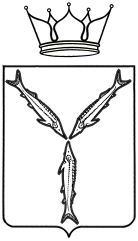 14.03.2018  года, 	11.00Зал заседаний Правительства области				АбросимовАлександр Владимирович  - министр молодежной политики и спорта  области АбросимовАлександр Владимирович  - министр молодежной политики и спорта области НовиковВладимир Евгеньевич- директор Государственного автономного бюджетного учреждения  «Саратовский областной физкультурно-спортивный центр «Урожай»Конкин Олег Викторович- руководитель муниципального центра тестирования ВФСК «ГТО» г. СаратовИсниязовАрман Беркалиевич- главный специалист по делам молодежи, спорту и туризму Ивантеевского муниципального района, руководитель муниципального центра тестирования ВФСК «ГТО»ХованскийСергей ВладимировичХованскийСергей Владимирович- директор Государственного бюджетного учреждения «СОЦСП»- директор Государственного бюджетного учреждения «СОЦСП»- директор Государственного бюджетного учреждения «СОЦСП»Улегин Сергей Валерьевич– председатель Общественного советапо физической культуре и спорту при министерстве молодежной политики и спорта Саратовской области.Козлов
Андрей Вадимович- первый заместитель министра молодежной политики, спорта и туризма области14.03.2018  года11.00                 Зал заседаний                 Правительства области1.Абросимов Александр Владимировичминистр молодежной политики и спорта   области, председатель  коллегии       2.КозловАндрей Вадимовичпервый заместитель министра молодежной политики,  спорта и туризма области, заместитель председателя коллегии3.ЦветковаНаталия Альбертовнаначальник отдела организационной и кадровой работы министерства молодежной политики и  спорта области, секретарь коллегииЧлены коллегии:Члены коллегии:Члены коллегии:4.БеловицкаяАнгелина Антоновназаместитель министра – начальник управления по молодежной политике министерства молодежной политики и спорта Саратовской области5.БондаренкоДмитрий Геннадиевичдиректор государственного бюджетного учреждения Саратовской области «Спортивная школа «Надежда Губернии» 6.БорисовскаяСветлана Алексеевнадиректор государственного бюджетного учреждения дополнительного образования Саратовской области «Областная комплексная детско-юношеская спортивно-адаптивная школа «Реабилитация и Физкультура»;7.БрановаОльга Ивановна главный врач  государственного учреждения здравоохранения «Областной врачебно-физкультурный диспансер8.ВанинаТатьяна Егоровназаместитель главы администрации Энгельсского муниципального района по социальной сфере 9.ГорбатовАнатолий Николаевичпредседатель Саратовского областного общественного движения «Культурно-спортивный центр «СПАРТ» 10.ГоловченкоАнтон Владимировичруководитель Саратовского регионального отделения Молодежной общероссийской общественной организации «Российские Студенческие Отряды» 11.Гречушкина
Валентина Владимировназаместитель Председателя Правительства области12.Далиденок Юлия Олеговнапредседатель Молодежного Правительства Саратовской области 13.КузнецоваТатьяна Игоревнапроректор по воспитательной работе федерального государственного бюджетного образовательного учреждения высшего образования «Саратовская государственная юридическая академия» 14.МалинскийИгорь Гериковичпроректор по учебно-организационной и воспитательной работе федерального государственного бюджетного образовательного учреждения высшего образования «Саратовский национально-исследовательский государственный университет имени Н.Г. Чернышевского» 15.МалявкоЕвгений Анатольевичпредседатель комиссии по спорту, физической культуре, туризму, молодежной политике и патриотическому воспитанию Общественной палаты Саратовской области 16.ПоповаОльга Михайловнапроректор по воспитательной и социальной работе федерального государственного бюджетного образовательного учреждения высшего профессионального образования «Саратовский государственный аграрный университет имени Н.И. Вавилова» 17.ПьяныхДмитрий Сергеевичпредседатель комитета Саратовской областной Думы по спорту, туризму и делам молодежи 18.ОбрежаНаталья Николаевназаместитель главы администрации муниципального образования «Город Саратов» по социальной сфере 19.ПотаповАндрей Юрьевичдиректор государственного автономного учреждения Саратовской области «Спортивная школа олимпийского резерва по футболу «Сокол»20.СисикинЮрий Федоровичзаместитель директора по спортивной работе государственного бюджетного учреждения Саратовской области «Спортивная школа  олимпийского резерва по фехтованию им. Г.И. Шварца»21.ЩукинСергей Викторовичпредседатель регионального отделения ДОСААФ России Саратовской области 